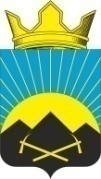 РОССИЙСКАЯ ФЕДЕРАЦИЯРОСТОВСКАЯ ОБЛАСТЬТАЦИНСКИЙ РАЙОНМУНИЦИПАЛЬНОЕ ОБРАЗОВАНИЕ«УГЛЕГОРСКОЕ СЕЛЬСКОЕ ПОСЕЛЕНИЕ»АДМИНИСТРАЦИЯ УГЛЕГОРСКОГО СЕЛЬСКОГО ПОСЕЛЕНИЯПОСТАНОВЛЕНИЕ12 мая 2021 года                                        № 40                                      п. УглегорскийО реализации статьи 12Федерального законаот 25.12.2008 № 273-ФЗ«О противодействии коррупции»             В соответствии со статьей 12 Федерального закона от 25.12.2008 № 273-ФЗ «О противодействии коррупции» и пунктом 4 Указа Президента Российской Федерации от 21.07.2010 № 925 «О мерах по реализации отдельных положений Федерального закона «О противодействии коррупции», в целях приведения муниципальных правовых актов в соответствие действующему законодательству  ПОСТАНОВЛЯЮ:          1. Установить,  что положения статьи 12 Федерального закона от 25.12.2008 № 273-ФЗ «О противодействии коррупции» распространяются на граждан Российской Федерации, замещавших должности муниципальной службы в Администрации Углегорского сельского поселения, включенные в перечень должностей муниципальной службы, утвержденный постановлением Администрации Углегорского сельского поселения от 24.05.2019 № 51 «Об утверждении перечня должностей муниципальной службы Администрации Углегорского сельского поселения, при замещении которых муниципальные служащие Администрации Углегорского сельского поселения обязаны предоставлять сведения о своих доходах, расходах, об имуществе и обязательствах имущественного характера, а также сведения о доходах, расходах, об имуществе и обязательствах имущественного характера своих супруги (супруга) и несовершеннолетних детей».        2. Считать утратившим силу постановление Администрации Углегорского сельского поселения от 28.06.2012  № 59/4 «О реализации статьи 12 Федерального закона от 25.12.2008 № 273-ФЗ «О противодействии коррупции».	    3. Настоящее постановление вступает в силу со дня обнародования.    4. Контроль исполнения данного постановления оставляю за собой.Глава Администрации                                                                   Углегорского сельского поселения                                                         Л.Л. Качурина 